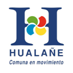 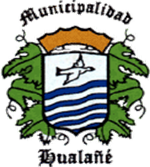 Ilustre  Municipalidad  de  HualañéSOLICITUD  DE  FERIADO LEGAL NOMBRE	          : Francisco Javier Benavente BustosFECHA                   : 18/07/2017RUT                       	: 15.194.090-0DESDE	: 20/07/2017HASTA	: 21/07/2017JORNADA 	          : ½ día HonorariosMOTIVO	: Personales                                            FIRMA DEL SOLICITANTE A	:                           	FIRMA DEL JEFE DIRECTO CC     :	Sr. Álvaro Retamal Benavides      		        ADMINISTRADOR 